                          Российская Федерация          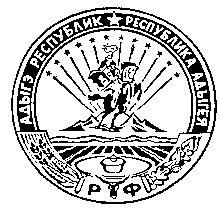 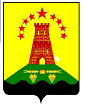                                Республика Адыгея                        Совет народных депутатов                      муниципального образования                  «Дукмасовское сельское поселение»   х.Дукмасов                                                                                                             31.01.2022                                                                                                                                       № 185 РЕШЕНИЕ              пятьдесят первой сессии четвертого созыва  Совета народных депутатов                  муниципального образования «Дукмасовское сельское поселение»Об  отчете  Главы  муниципального  образования «Дукмасовское сельское поселение» о результатах деятельности  администрации      муниципального    образования «Дукмасовское  сельское  поселение»за  2021 год и перспективах развития на 2022 год      В соответствии с Федеральным законом от 06.10.2003 N131-ФЗ «Об общих принципах организации местного самоуправления в Российской Федерации», Уставом муниципального образования «Дукмасовское сельское поселение», Совет  народных депутатов  муниципального образования «Дукмасовское сельское поселение»  РЕШИЛ:       1. Принять к сведению отчет Главы муниципального образования «Дукмасовское сельское поселение» о результатах деятельности администрации муниципального    образования «Дукмасовское  сельское  поселение» за  2021 год и перспективах развития на 2022 год  (отчет прилагается).
           2. Поручить Главе муниципального образования «Дукмасовское сельское поселение» ознакомить население  муниципального образования «Дукмасовское сельское поселение» с результатами деятельности администрации муниципального    образования «Дукмасовское  сельское  поселение» за  2021 год и перспективах развития на 2022 год.      3. Обнародовать настоящее решение в соответствии с Уставом муниципального образования «Дукмасовское сельское поселение», разместить на официальном сайте администрации муниципального образования «Дукмасовское сельское поселение» Шовгеновского района Республики Адыгея.Глава  муниципального образования«Дукмасовское сельское поселение»                                                                     В.П.ШикенинОТЧЕТГлавы муниципального образования «Дукмасовское сельское поселение» о результатах деятельности администрации муниципального образования «Дукмасовское сельское поселение» за 2021 год и перспективах развития на 2022 годУважаемые депутаты, жители муниципального образования «Дукмасовское сельское поселение», гости!Деятельность администрации муниципального образования «Дукмасовское сельское поселение» в минувшем периоде строилась в соответствии с действующим законодательством, с основными направлениями социально-экономической политики Российской Федерации, Республики Адыгея, Шовгеновского района, решениями Совета народных депутатов муниципального образования «Дукмасовское сельское поселение», нормативно-правовыми актами, принятыми администрацией поселения, а также в соответствии с Уставом сельского поселения и была направлена на решение вопросов местного значения в соответствии с требованиями Федерального закона от 06.10.2003 № 131-ФЗ «Об общих принципах организации местного самоуправления в РФ», в котором определены вопросы местного значения, полномочия органов местного самоуправления.Повседневная работа Администрации - это исполнение полномочий по обеспечению деятельности органа местного самоуправления. Главным направлением деятельности администрации является обеспечение жизнедеятельности населения, что включает в себя, прежде всего, содержание социально-культурной сферы, благоустройство территории поселения;  освещение улиц; работа по предупреждению и ликвидации последствий чрезвычайных ситуаций, обеспечение первичных мер пожарной безопасности и многое другое. Эти полномочия осуществляются путем организации повседневной работы администрации поселения, подготовки нормативных документов, осуществления личного приема граждан Главой администрации поселения и специалистами, рассмотрения письменных и устных обращений.В соответствии с Федеральным законом «Об обеспечении доступа к информации о деятельности государственных органов и органов местного самоуправления», для информирования населения о деятельности администрации и Совета народных депутатов используется официальный сайт администрации МО «Дукмасовское сельское поселение», на котором размещаются действующие нормативные документы, регламенты оказываемых муниципальных услуг, бюджет и отчет об его исполнении, сведения о доходах и расходах муниципальных служащих, а также многое другое. Основной задачей сайта является обеспечение гласности и доступности информации о деятельности органов местного самоуправления муниципального образования  и принимаемых ими решениях.На сегодняшний день администрация МО «Дукмасовское сельское поселение» исполняет 29 полномочий, из них - 14 федеральных и 15 республиканских полномочий.Территория сельского поселения составляет  9113 га, площадь населенных пунктов – 484 га, земли сельскохозяйственного назначения – 7127 га. По территории муниципального образования проходит автодорога республиканского значения, обеспечивающая надежную связь с районным и республиканским центрами. В состав муниципального образования «Дукмасовское сельское поселение» входят 9 населенных пунктов. Все населенные пункты на территории поселения соединены асфальтированными дорогами. Протяженность дорог сельского поселения с твердым покрытием на данный момент составляет 31,8 км.Численность населения сельского поселения по состоянию на              01 января 2022 года составляет 2187 человек, что на 43 человека больше, чем в прошлом году (на 01.01.2021 – 2144 чел.): из них пенсионеры – 501 чел., дети и подростки до 18 лет – 503 чел.  За 2021 год умерло 28 человек (смертность по сравнению с 2021 годом осталась на прежнем уровне), родилось 30 детей (в 2 раза больше, чем в 2021 году).Состав жителей многонационален, всего на территории сельского поселения проживают представители 27 национальностей, отличающихся толерантностью, уважительным отношением к национальным традициям других народов.Социальная сфераВ течение отчетного периода, своевременно оказывались меры социальной поддержки льготным категориям населения, а именно: производилась оплата коммунальных услуг специалистам сельской местности; оформление справок для получения субсидий, детских пособий, получения дров и деловой древесины, компенсаций на печное отопление льготным категориям граждан. В период введения ограничительных мер в связи с пандемией членами рабочей группы администрации сельского поселения совместно с УУП и представителями рабочей группы района проводились проверки соблюдения мер профилактики в учреждениях и организациях сельского поселения, выполнялись разовые поручения граждан на самоизоляции, осуществлялась адресная помощь продуктами питания льготным категориям граждан и лицам, оказавшимся в трудной жизненной ситуации, выделялся транспорт для дежурства в ЦРБ района.На данный момент, на территории сельского поселения проживает льготных категорий граждан:- тружеников тыла – 10 чел.,  - вдов участников ВОВ- 4чел.,- ликвидаторов ЧАЭС – 2 чел.,- участников боевых действий - 11 чел.,- участников венгерских и афганских событий – 2 чел. Администрацией поселения ведется исполнение отдельных государственных полномочий в части ведения воинского учета в соответствии с требованиями закона РФ «О воинской обязанности и военной службе». Всего на первичном  воинском учете состоит 503 военнообязанных, в том числе 56 человек призывного возраста. Ежегодно, наши молодые люди пополняют ряды вооруженных сил Российской Армии, в прошедшем году, в весенний призыв 2 человека, а в осенний – 3 человека, были призваны выполнить свой гражданский долг. Отслужили и вернулись из армии 3 человека. В мобилизационном резерве состоит 3 человека. В прошедшем году они приняли участие в проводимых Министерством обороны сборах. На территории муниципального образования «Дукмасовское сельское поселение» действуют: 1 средняя и 2 основные общеобразовательные школы, 1 детский сад, 3 ФАПа, 3 почтовых отделения, 3 библиотеки, МФЦ, 1 участок электросвязи, 1 филиал сбербанка, 3 СДК, 5 магазинов. Для организации досуга имеется 2 спортивные площадки: футбольное поле в х. Дукмасов возле МБОУ ООШ № 2 и «Физкультурно-оздоровительный мини-парк» в х. Тихонов по улице Советской, возле МБОУ КСОШ № 9, включающий в себя волейбольную, футбольную, баскетбольную, универсальную с тренажерными конструкциями в антивандальном исполнении спортивные площадки, площадку сдачи норм ГТО и крытую теннисную площадку.В текущем году, на территории поселения компанией ООО «Юг-Телеком» обеспечена возможность подключения доступа к сети Интернет (по технологии FTTx, PON), Сети проложены по территории всех населенных пунктов сельского поселения. Все желающие имеют возможность оформить договор на оказание данных услуг. По состоянию на отчетную дату, несколько абонентских договоров уже заключено.В личных подворьях, по состоянию на 01 января 2021 года содержится 700 голов крупного рогатого скота, в том числе: коров 466 голов, свиней 208 голов, овец и коз 421 голов, лошадей 4 головы, более 7 тыс. голов птицы.В соответствии с Уставом муниципального образования «Дукмасовское сельское поселение», органами местного самоуправления на территории являются Совет народных депутатов, состоящий из 10 депутатов, избранный в 2017 году и администрация сельского поселения.В рамках нормотворческой деятельности за отчетный период Администрацией разработано и принято 62 Постановления и 23 Распоряжения.За период 2021 года, Советом народных депутатов было проведено 14 заседаний, на которых было рассмотрено и принято 53 решения, среди них наиболее значимые:1. О внесении изменений и дополнений в Устав муниципального образования  «Дукмасовское сельское поселение».2. О земельном налоге на 2022 год.3. О налоге на имущество физических лиц на 2022 год.4. Об исполнении бюджета муниципального образования «Дукмасовское сельское поселение» за 2020 год.5. Об утверждении бюджета муниципального образования «Дукмасовское сельское поселение» на 2022 год и плановый период 2023-2024 года.6. Об утверждении стоимости услуг предоставляемых согласно гарантированному перечню услуг по погребению в муниципальном  образовании  «Дукмасовское сельское поселение» на 2021 год.7. О внесении изменений в Положения «О муниципальной службе в муниципальном образовании «Дукмасовское сельское поселение».11. О передаче полномочий по осуществлению внутреннего муниципального финансового контроля.12. О передаче полномочий по осуществлению внешнего муниципального финансового контроля.В соответствии с действующим законодательством, были проведены публичные слушания по вопросам:- исполнения бюджета муниципального образования «Дукмасовское сельское поселение» за 2020 год.- утверждения бюджета муниципального образования «Дукмасовское сельское поселение» на 2022год и плановый период 2023-2024 года.- внесение изменений и дополнений в Устав муниципального образования «Дукмасовское сельское поселение»;- внесение изменений и дополнений в «Правила благоустройства территории МО «Дукмасовское сельское поселение».В соответствии должностными и административными регламентами, специалистами администрации ведется приём граждан, совместно с социальными работниками, проводится обследование жилищных условий на оказание адресной материальной помощи малообеспеченным и нуждающимся семьям. Оказывается помощь пенсионерам, инвалидам, по подготовке пакета документов для оформления компенсационных выплат на коммунальные услуги, пособия. Также проводится консультирование населения в пределах своей компетенции, производится выдача справок для оформления пособия на погребение, на рождение ребёнка, вступления в права наследования, купли-продажи, права собственности на земельные участки и домовладения. Специалистами администрации организуются и проводятся собрания в населённых пунктах поселения, общественные и культурно - массовые мероприятия, готовятся проекты постановлений и распоряжений, готовятся ответы на запросы организаций и учреждений. За отчетный период, жителям сельского поселения выдано 1579 различных справок, 100 бытовых характеристик, подготовлено 11 пакетов документов для оформления кредита. За 2021 год, в администрацию поселения поступило 1 письменное обращение. Основная тема как устных, так и письменных обращений - решение социальных, земельных и бытовых вопросов. В 2021 году, в соответствии с полномочиями, проводились мероприятия в рамках действующих 27 муниципальных Программ.В работе администрации используются компьютерные Программы межведомственного взаимодействия: Управления Росреестра РФ (по вопросам земельного и кадастрового учета - «Технокад - Муниципалитет», по регистрационному учету «Похозяйственный учет», ведется работа по внесению и актуализации сведений в Федеральную информационную адресную систему (ФИАС) и др.Экономика и финансыПодводя итоги работы администрации муниципального образования «Дукмасовское сельское поселение» по обеспечению финансирования всех полномочий, определенных Федеральным законом № 131-ФЗ «Об общих принципах организации местного самоуправления в РФ» за 2021 год можно отметить, что главным финансовым инструментом для достижения стабильности социально-экономического развития поселения, безусловно, служит бюджет. От того, насколько активно он пополняется, решаются текущие задачи, определяется судьба дальнейшего развития. В целях мобилизации доходов в бюджет сельского поселения по местным налогам в администрации продолжается работа по уточнению отдельных характеристик земельных участков и данных об их правообладателях. Специалистами администрации ведется активная работа по сокращению задолженности населения по налогам. Сотрудниками администрации сельского поселения периодически проводили рассылку и разноску налоговых извещений по адресам должников, также велась работа в телефонном режиме. Выполнение плана по доходам в целом за текущий год составило 11215,31 тыс. рублей, при плане 11075,60 тыс. рублей, что составляет 101,3 %.Выполнение плана по собственным доходам составило 4938,71 тыс. рублей, при плане 4799,00 тыс. рублей, или 102,9 %.Наибольший удельный вес по поступлению собственных доходов 33% в бюджете сельского поселения составляет земельный налог.Фактическое поступление земельного налога за 2021 год составило  1605,82 тыс. рублей, при плане 1500,00 тыс. рублей. По данному виду налога план выполнен на 107%.Налог на доходы физических лиц — поступило 732,46 тыс. рублей, при плане 600,00 тыс. рублей, выполнение составило 122%.Единый сельскохозяйственный налог — поступило 896,64 тыс. рублей при плане 900,00 тыс. рублей или 99,6%.Налог на имущество физических лиц — поступило284,4 тыс. рублей при плане 250,0 тыс. рублей или 113,7%.Доходы от сдачи имущества поступило 103,4 тыс. рублей, при плане 90,0 тыс. рублей.Наше поселение, как и район, является дотационным. При плане дотации на выравнивание бюджетной обеспеченности 2486,0 тыс. рублей, средства поступили в полном объеме.При плане дотации на прочие межбюджетные трансферты 3356,00 тыс. рублей, средства поступили в полном объеме.Субвенции бюджетам поселений на осуществление первичного воинского учета на территориях, где отсутствуют военные комиссариаты, также поступили в полном объеме в сумме 241,60 тыс. рублей.Расходная часть бюджета выполнена на 98,4%, при уточненном плане 11075,60 тыс. рублей, расходы составили 10893,40 тыс. рублей.В 2021 году также производилась оплата по передаче полномочий контрольно-счетной палате в сумме 196,50 тыс. рублей, оплата за коммунальные услуги в сумме 502,5тыс. рублей.На территории поселения работают следующие предприятия агропромышленного комплекса:Кроме того, на территории поселения расположены 14 крестьянско-фермерских хозяйств, возделывающих 2169,4 Га земли:На территории поселения имеется цех по выращиванию и переработке птицы ИП «Шепелев».В 2021 году администрация муниципального образования продолжила работу, начатую еще в 2016 году по привлечению инвесторов.БлагоустройствоЗа отчетный период, за счет бюджетных средств и привлеченных средств спонсоров, а также в рамках выполнения мероприятий Федеральных целевых Программ, на территории муниципального образования «Дукмасовское сельское поселение» проведены следующие виды работ по благоустройству:-выполнены работы по монтажу освещения улицы Школьная и переулка Узкий хутора Дукмасов на сумму- 265,90 тыс. рублей; производилась оплата за уличное освещение в сумме 54,00 тыс. рублей;- на регулярной основе производилась очистка и уборка придорожных полос автодорог республиканского значения;- начата закладка фундамента на земельном участке, выделенном для строительства детского сада на 120 мест в х. Тихонов, по итогам проведенного конкурса определен подрядчик строительства, начало которого запланировано на январь 2022 года; - осуществлено строительство детской площадки в х. Мамацев на общую сумму 977,7 тыс. руб. в рамках федеральной целевой программы Минсельхоза РФ по благоустройству сельских территорий;- в рамках ведомственного проекта «Современный облик сельских территорий» государственной программы Российской Федерации «Комплексное развитие сельских территорий» подготовлен пакет проектно-сметной документации (ПСД) по объекту «Строительство системы водоснабжения в х.х. Орехов, Тихонов, Пентюхов, Чикалов Шовгеновский район, Республика Адыгея, 1 этап. Сети водоснабжения». Проведен конкурс, заключен муниципальный контракт. Начало строительства по контракту запланировано на 2022 год.В рамках Всероссийского экологического субботника «Зеленая Весна - 2021» на территории хуторов Дукмасов и Тихонов были высажены саженцы деревьев липы и вербы в количестве 76 шт.	- в осеннее - весенний период проводились плановые и внеплановые мероприятия по уборке территории сельского поселения от сухостоя, мусора, валежника, вырубка поросли и сорной растительности, проводилась неоднократная побелка деревьев (известь закуплена и доставлена за счет внебюджетных средств).	- в летний период производились работы по обработке пастбищ, покосу травы, поросли амброзии и другой сорной растительности, уборке мусора;	- в зимний период проводилась очистка дорог от наледи и снега, подсыпка ГПС (50м3 ГПС закуплено за счет внебюджетных средств). В основном работы производятся силами и средствами наших депутатов;	- произведена подсыпка гравием и грейдирование дорог местного значения на сумму470,5 тыс. рублей;- -в преддверии православного праздника Пасхи, на кладбищах сельского поселения были проведены субботники по очистке территории от мусора, сухостоя, сорной растительности. На территории каждого кладбища производился спил деревьев, вывоз мусора;- В соответствии с предписаниями органов исполнительной власти, решениями судебных инстанций, проводились следующие мероприятия:- с целью устранения выявленных недостатков в содержании улично-дорожной сети и сокращения очагов аварийности на территории муниципального образования, на участке автодороги - подъезд к х. Мокроназаров, представляющем особую угрозу для жизни и здоровья граждан, проведены работы по межеванию и топосъёмке с целью подготовки проекта планировки для последующей передачи пакета документов ГБУ РА Уад «Адыгеяавтодор» на общую сумму 15 тыс. руб. за счет внебюджетных средств; передача документов, строительство тротуара и монтаж освещения данного участка запланировано на 2022 год; - с целью исполнения решения Шовгеновского суда по осуществлению государственной регистрации права на объекты культурного наследия, находящиеся на территории поселения, на рассмотрение СНД вынесен вопрос о выделении необходимых финансовых средств для включения данных расходных обязательств в бюджет на 2022 год. Срок исполнения решения также назначен на март 2022 года.- продолжается процесс рассмотрения апелляции по спорному участку газовых сетей в х. Дукмасов в 4-м Кассационном суде. Рассмотрение дела перенесено на 2022 год.У нас существует хорошая традиция – в период майских праздников производить уборку общественных и частных территорий. Необходимо отметить активное участие жителей всех населенных пунктов сельского поселения, принимавших посильное участие в субботниках по санитарной очистке, побелке деревьев и вырубке сухостоев, а также слаженную работу тружеников бюджетной сферы - работников Администрации, коллективов сельских Домов культуры, школ, почтовых отделений, медпунктов, временных безработных, и др. жителей, к которым я лично обращался с предложением принять участие в субботнике. Соблюдая  установленные на территории сельского поселения ограничительные меры, связанные с профилактикой коронавирусной инфекции, люди выходили на работы и наводили порядок.Еще одна особенность нашего сельского поселения в вопросе поддержания чистоты – это бесконтейнерный сбор бытовых отходов. Таким образом, территория нашего сельского поселения избавлена от гор мусора в баках, рядом с баками, охраняющих его собак, грызунов и неприятного запаха. В 2021 году, с региональным оператором ООО «Эко-Центр» был перезаключен договор на вывоз мусора (ТБО) от населения и учреждений сельского поселения. Периодичность вывоза ТКО составляет 1 раз в неделю. Знаю, что это создает неудобства для населения, но прошу придерживаться графика вывоза мусора. Администрация поселения со своей стороны отслеживает точность прохождения спецтранспорта по маршруту. Стоит сказать, что весь собранный мусор увозится на лицензированные полигоны вне территории поселения. Специалистами администрации постоянно ведется разъяснительная работа с населением о недопустимости организации стихийных свалок мусора. Хочется отметить, что красота, уют и ухоженность территории нашего сельского поселения напрямую зависит от внешнего вида и состояния улиц, благоустройства придворовой территории, внешнего оформления фасада дома, забора, калитки, цветников. В этом направлении нам есть, над чем поработать!На территории нашего поселения, к сожалению, на данный момент не решена проблема передачи имеющихся водопроводных сетей на обслуживание. В связи с этим, при возникновении аварийной ситуации, неисправности на объекте водопровода, сохраняется необходимость привлечения средств населения, пользующегося водопроводной водой, осуществление ремонта своими силами. Общая стоимость электроэнергии затраченной в прошедшем году на функционирование водопроводных сетей в хуторе Дукмасов составила 275,10 тыс. рублей.В настоящее время вопрос водоснабжения населенных пунктов сельского поселения стоит очень остро. Этот вопрос является первоочередным при планировании социально-экономического развития сельского поселения. Имеющееся оборудование и сети устарело, требует замены.Вопрос обеспечения устойчивого водоснабжения на территории сельского поселения имеет большое значение для его жителей, а также входит в Перечень поручений Президента Российской Федерации. Администрация муниципального образования «Дукмасовское сельское поселение» принимает все возможные меры для решения вопросов бесперебойного обеспечения населения питьевой водой надлежащего качества, организации водоснабжения территории всего сельского поселения.Как сказано выше, строительство сетей водоснабжения х.х. Орехов, Тихонов, Пентюхов, Чикалов запланировано на будущий год, муниципальный контракт заключен, ПСД подготовлена.На территории Дукмасовского сельского поселения централизованное водоснабжение организовано в х. Дукмасов и частично х. Тихонов. В течение 2020года, регулярно (1 раз в месяц), филиалом ФБУЗ Центра гигиены и эпидемиологии в РА в Шовгеновском районе проводится проверка качества поставляемой населению водопроводной воды, санитарного содержания водопроводного хозяйства. За эти исследования произведена оплата на сумму 20,77 тыс. рублей.Результаты исследований размещаются на официальном сайте муниципального образования в разделе «ЖКХ». По данным исследований, качество воды соответствует нормам.Жители других населенных пунктов сельского поселения вынуждены пользоваться личными скважинами и колодцами, употребляя воду не всегда хорошего качества.С целью решения проблемы водоснабжения сельского поселения разработана и принята муниципальная Программа «Чистая вода» (2020-2022 годы). Данная программа будет продолжена. В ее рамках планируется провести мероприятия по организации водоснабжения на территории всех хуторов сельского поселения. Система водоснабжения МО «Дукмасовское сельское поселение» включена в федеральную программу «Экология» по подпрограмме «Чистая вода» на 2019-2024 гг.В адрес руководства района направлены расчетные данные о потребности финансирования на производство проектных работ по организации водоснабжения. Стоимость проектирования 1 км водовода составляет около 420 тыс. рублей. Общая сумма на проектирование составит 2144,83 тыс. рублей. Бюджет сельского поселения такими резервами не располагает. Водоснабжение хуторов Мокроназаров, Пикалин, Мамацев и Касаткин включены в федеральную целевую программу «Чистая вода» Минстроя на 2024 год. Но при условии предоставления проектно-сметной документации с положительной государственной экспертизой, срок реализации будет перенесен на 2022 год.Охрана общественного порядка, предупреждение и ликвидациячрезвычайных ситуацийНа встречах с жителями поселения мы постоянно поднимаем вопросы пожарной безопасности, но, не смотря на это в 2021 году на территории муниципального образования «Дукмасовское сельское поселение» произошло 2 ландшафтных пожаров и 1 пожар в частном секторе. Основная причина возгораний - выжигание пожнивных остатков на территории убранных полей, сжигание мусора, неосторожное обращение с огнем. Жертв и пострадавших нет. В тушении пожаров до приезда пожарных машин принимали участие жители поселения и работники администрации. В любое время суток сотрудники администрации выезжали на пожары. Несмотря на то, что ландшафтные пожары были вовремя ликвидированы и не нанесли существенного материального ущерба, они наносят немалый вред экосистеме, почвенному покрову, а также могут спровоцировать перенесение огненной стихии на территорию жилой застройки. В администрации сельского поселения имеются первичные средства пожаротушения, создана и работает комиссия по ГО, ЧС и пожарной безопасности. В соответствии с принятыми муниципальными Программами в 2021 году приобретены и доведены до сведения населения Памятки по пожарной безопасности, по предупреждению терроризма, правила поведения при совершении теракта. В соответствии с рекомендациями Главного Управления МЧС по Республике Адыгея, при возникновении пожароопасного периода, Распоряжением Главы поселения вводится особый пожароопасный режим, неоднократно производилось оканавливание канавокопателем всех населенных пунктов сельского поселения, участки лесополосы отделялись противопожарной минерализованной полосой. При угрозе наводнений производилось наблюдение за уровнем воды в водоёмах. Актуальная информация регулярно размещается в СМИ.Общественную безопасность на территории сельского поселения осуществляет участковый уполномоченный инспектор полиции.С целью принятия профилактических мер, в администрации созданы:1. Антитеррористическая комиссия по противодействию террористической и экстремистской деятельности» на территории муниципального образования «Дукмасовское сельское поселение». За отчетный период комиссией проведено 5 заседаний по вопросам профилактики терроризма и экстремизма, а также минимизации и (или) ликвидации последствий проявлений терроризма и экстремизма, межконфессиональных отношений. В учебных заведениях муниципального образования «Дукмасовское сельское поселение» сотрудниками администрации проводились лекции, на общих собраниях граждан - беседы с населением сельского поселения, выдавались соответствующие памятки. На территории сельского поселения расположено немало заброшенных объектов, домовладений. Членами АТК были осмотрены заброшенные домовладения на территории сельского поселения на предмет выявления признаков осуществления на их территории незаконной экстремистской и террористической деятельности. Акты осмотра с фотоматериалами приобщены к делу. Признаков незаконной экстремистской и террористической деятельности на данных объектах не отмечено.2. Административная комиссия муниципального образования «Дукмасовское сельское поселение». За отчетный период было проведено 2 заседания комиссии, проводились личные беседы с гражданами, составлено административных протоколов – 1 (наложен штраф 500 рублей).3. Антинаркотическая комиссия муниципального образования  «Дукмасовское сельское поселение». За отчетный период проведено 4 заседания. Комиссия осуществляет свою работу в рамках выполнения мероприятий Муниципальной программы «Комплексные меры профилактики наркомании и алкоголизма» на 2020-2022 годы. В учебных заведениях сельского поселения проводились беседы и лекции профилактической направленности по снижению степени актуальности проблемы наркомании, токсикомании, алкоголизма, табакокурения и других острых медико-социальных проблем. В средствах массовой информации и на официальном сайте муниципального образования в течение отчетного периода, регулярно публиковались материалы по предупреждению проявлений терроризма, наркомании, по пожарной безопасности и другим острым темам. Общие расходы за публикации составили на официальном сайте муниципального образования «Власть-инфо»-15600 рублей, в местной газете «Заря» 23800 рублей.В соответствии с Постановлением администрации муниципального образования «Дукмасовское сельское поселение» об определении мест отбывания наказания в виде исправительных работ по месту жительства осужденного и в соответствии с Положением о взаимодействии с уголовно-исполнительной инспекцией, для отбывания наказания в виде обязательных работ на безвозмездной основе, Управлением ФСИН РА по Шовгеновскому району в 2021 году в администрацию сельского поселения было направлено 3 человека. Все они выполняли работы по благоустройству и санитарной очистке территории поселения. В рамках межведомственного взаимодействия с ГИБДД по Республике Адыгея, с лицами, лишенными права управления ТС проводились профилактические беседы с составлением акта.Культура, спорт, молодежная политикаДля организации досуга населения и приобщения жителей поселения к творчеству, культурному развитию на территории поселения работает 3 СДК.На территории Дукмасовского сельского поселения приняты и действуют муниципальные Программы «Патриотическое воспитание молодежи в муниципальном образовании «Дукмасовское сельское поселение» на 2020-2022 годы» и «Развитие физической культуры и массового спорта в муниципальном образовании «Дукмасовское сельское поселение» Шовгеновского района Республики Адыгея на 2020-2022 годы».Несмотря на то, что ограничительные меры в связи с пандемией внесли свои коррективы в совместный план мероприятий на 2021 год, коллективы СДК, библиотек и образовательных учреждений сельского поселения в тесном взаимодействии с администрацией, провели некоторые запланированные мероприятия согласно утвержденного плана, ограничив число участников мероприятий, соблюдая меры профилактики, используя, где это возможно интернетресурсы.В преддверии мероприятий, посвященных празднованию 76-летию Дня Победы, проведены онлайн акции «Свеча памяти», «Бессмертный полк», «Георгиевская ленточка», выездные поздравительные бригады из работников администрации, СДК и учащихся навестили тружеников тыла, вдов участников ВОВ, поздравили их с праздничными датами, вручили продуктовые наборы, показали небольшие концерты на дому (20 наборов). На базе СДК и учебных заведений сельского поселения были организованы конкурсы между учащимися школ поселения: конкурс рисунков, конкурс сочинений посвященных 76-летию Победы в ВОВ, проведены тематические вечера. В связи с ограничительными мерами, мероприятия были сильно сокращены, массовости не допущено, но, несмотря на это, праздничный дух сохранялся, коллективы СДК организовали праздничные трансляции музыки военных лет, и по традиции, вечером 9 мая был организован праздничный салют. Хотелось бы выразить особую благодарность коллективам наших школ. Педагоги и учащиеся школ - всегда самые активные участники всех мероприятий. Память о прошлом, почет и уважение к старшим служит залогом правильного патриотического воспитания молодежи, прививает им истинные ценности.ИТОГИ РАБОТЫПодводя итоги работы за 2021 год, хочется отметить, что вся работа Администрации сельского поселения по решению вопросов местного значения осуществляется в постоянном взаимодействии с депутатами Совета народных депутатов муниципального образования «Дукмасовское сельское поселение», с Администрацией района, жителями сельского поселения, руководителями организаций, учреждений, расположенных на территории сельского поселения, индивидуальными предпринимателями.Как я сказал выше, за сельскими поселениями закреплено 29 полномочий, которые в полном объеме мы не в состоянии осуществить, по причине недостаточной наполняемости бюджета поселения. Считаю было бы целесообразно произвести перераспределение средств доходов сельских поселений. В связи с последними изменениями в Бюджетном кодексе, принять такое решение на районном уровне возможно.Так же необходимо обозначить проблемы, препятствующие осуществлению эффективного управления сельскими поселениями:-слабая налоговая база; -низкий уровень собственных доходов местных бюджетов;-отсутствие государственных программ по привлечению управленческих кадров на село, аналогичных государственным программам «Земский доктор», «Молодой специалист на селе» и пр.-несовершенство нормативно-правовой базы в вопросах местного значения, которые возложены на органы власти сельских поселений.Все мы понимаем, что есть вопросы, которые можно решить сегодня и сейчас, а есть вопросы, которые требуют долговременной перспективы, но работа Администрации и всех тех, кто работает в поселении, будет направлена на решение одной задачи - сделать сельское поселение лучше.Уважаемые депутаты и жители, несмотря на ряд решенных вопросов, важными проблемами остаются дальнейшее развитие и благоустройство поселения.В планы работы администрации на 2022 год входят:1. Продолжить работу организации водоснабжения на территории поселения.2. Провести дальнейшую работу по максимальному привлечению доходов в бюджет поселения.3. Проводить постоянную работу по улучшению инвестиционного климата и привлечению частных инвестиций в экономику сельского поселения, расширения сфер бизнеса на территории поселения и соответственно организации новых рабочих мест, решения проблемы занятости населения.4. Продолжить работу по уличному освещению в населенных пунктах.5. Осуществлять контроль за ходом строительства детского сада на 120 мест в х. Тихонов, начало которого запланировано в 2022 году.6. Продолжить работы по благоустройству, озеленению, и поддержанию порядка на территории поселения в целом.7. Внедрять на территории сельского поселения инициативное бюджетирование, оказывать поддержку его развитию, привлекать наиболее широкое число граждан для участия в процедурах инициативного бюджетирования, оказывать информационную поддержку.8. Продолжить вести разъяснительную работу среди жителей поселения, и в первую очередь среди молодежи, по профилактике алкоголизма и наркомании.9. Реализовать комплекс мер, направленных на обеспечение противопожарной безопасности населения.10. Способствовать увеличению количества жителей, ведущих здоровый образ жизни, занимающихся физической культурой и спортом, особенно подростков и молодежи.11. Продолжить работу по вовлечению молодежи в социально полезную деятельность.12. Сделать так, чтобы каждый житель поселения мог получить необходимую помощь по обеспечению повседневных потребностей, пробудить инициативу населения в обустройстве своего места жительства, ведь именно от этого зависит качество жизни.Благодарю всех, кто принимал активное участие в решении проблем поселения, оказывал помощь, находил время заниматься общественными проблемами.Уважаемые депутаты, в заключение хотелось бы пожелать всем дальнейшей совместной плодотворной работы и достижения успехов в нашем общем деле на благо жителей муниципального образования «Дукмасовское сельское поселение».Вам, уважаемые односельчане, большое спасибо за внимание, поддержку, которую вы оказываете Администрации сельского поселения в решении многих проблем. Желаю всем вам крепкого здоровья, мира в семьях и на земле, стабильности, уверенности в завтрашнем дне, взаимопонимания, удачи и всего самого доброго!Спасибо за внимание!№Наименование предприятияОбрабатываемые земли (га)Число работающих (чел), жители поселенияСредняя заработная плата (руб.)1ООО «РЗК Ресурс»18002515000№Наименование КФХКоличество обрабатываемых земель, гаТлевцежев А.Ю.71Антоненко В.В.236Заика А.В.75Багов Б.А.108,8Цеев К.Д.90Красножен А.В.247Крамаренко В.В.7Нарожный А.В.263Шикенина И.С.351Хачемизов А.А.8,6Дзеукожев М.К.563Чижева Л.В.18Диденко В.Н.66Шнахов А.К.41